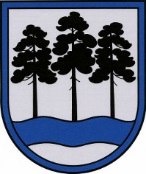 OGRES  NOVADA  PAŠVALDĪBAReģ.Nr.90000024455, Brīvības iela 33, Ogre, Ogres nov., LV-5001tālrunis 65071160, fakss 65071161, e-pasts: ogredome@ogresnovads.lv, www.ogresnovads.lv SAISTOŠIE NOTEIKUMIOgrēGrozījumi Ogres novada pašvaldības 2017.gada 21.decembra saistošajos noteikumos Nr. 21/2017 “Par braukšanas maksas atvieglojumiem”Izdoti saskaņā ar likuma “Par pašvaldībām” 43.panta trešo daļu,Sabiedriskā transporta pakalpojumulikuma 14.panta trešo daļu,Ministru kabineta 2017.gada 27.jūnija noteikumu Nr.371 “Braukšanas maksas atvieglojumu noteikumi” 13.punktuIzdarīt Ogres novada pašvaldības 2017.gada 21.decembra saistošajos noteikumos Nr.21/2017 “Par braukšanas maksas atvieglojumiem” (turpmāk – Noteikumi), šādus grozījumus: Aizstāt 2.3.apakšpunktā skaitli “0,10” ar skaitli “0,20”.Aizstāt 2.4.apakšpunktā skaitli “0,30” ar skaitli “0,40”.Izteikt 3.1.apakšpunktu šādā redakcijā:“3.1. reģionālajā vietējās nozīmes maršruta transportā pie elektroniskā datu nolasītāja (POS termināla) autorizē Ogres novada skolēna karti, ja izglītojamais atvieglojumus saņem pamatojoties uz izglītības iestādes vadītāja apstiprinātajiem izglītojamo sarakstiem;” Izteikt 5.punktu šādā redakcijā:“5. Noteikumu 2.3.apakšpunktā minētos atvieglojumus personas saņem, reģionālajā vietējās nozīmes maršruta transportā Ogres pilsētas un Ogresgala pagasta teritorijā, uzrādot pensionāra apliecību vai pie elektroniskā datu nolasītāja (POS termināla) autorizējot Ogres novada iedzīvotāja karti, bet sākot no 2019.gada 1.marta - reģionālajā vietējās nozīmes maršruta transportā Ogres pilsētas un Ogresgala pagasta teritorijā pie elektroniskā datu nolasītāja (POS termināla) autorizējot Ogres novada iedzīvotāja karti.” Izteikt 6.punktu šādā redakcijā:“6. Noteikumu 2.4.apakšpunktā minētos atvieglojumus personas saņem, reģionālajā vietējās nozīmes maršruta transportā Ogres pilsētas un Ogresgala pagastu teritorijā, uzrādot Ogres novada sociālā dienesta izsniegtu braukšanas apliecību vai pie elektroniskā datu nolasītāja (POS termināla) autorizējot Ogres novada iedzīvotāja karti, bet sākot no 2019.gada 1.marta - reģionālajā vietējās nozīmes maršruta transportā Ogres pilsētas un Ogresgala pagasta teritorijā pie elektroniskā datu nolasītāja (POS termināla) autorizējot Ogres novada iedzīvotāja karti.” Svītrot 91.punktu.Noteikumi stājas spēkā 2019.gada 1.janvārī.Domes priekšsēdētājs	E. Helmanis2018.gada 20.decembrīNr. 28/2018(protokols Nr._19; 17.§)